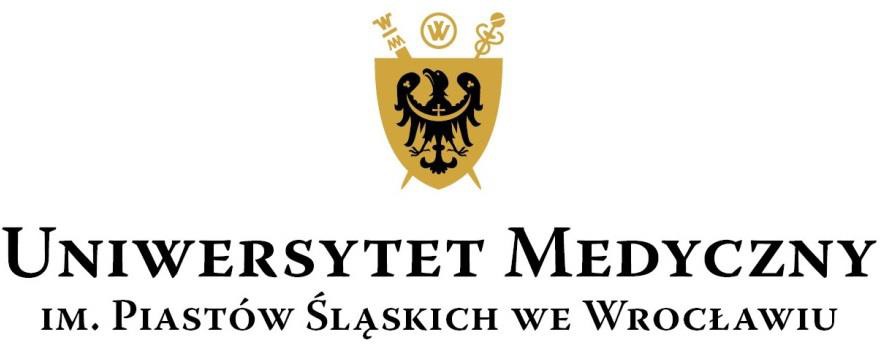 Wydział Farmaceutyczny PROCEDURA WYZNACZANIA RECENZENTÓW ZEWNĘTRZNYCH PRAC MAGISTERSKICHod roku akademickiego 2023/2024WROCŁAW 2023Na podst. § 48 ust. 2 Regulaminu Studiów Uniwersytetu Medycznego we Wrocławiu (Załącznik do uchwały nr 2499 Senatu UMW z dnia 26 kwietnia 2023 r.) oraz § 67 ust. 2 pkt. 11 Statutu Uniwersytetu Medycznego im. Piastów Śląskich we Wrocławiu z dnia 19 czerwca 2019 r. Dziekan Wydziału Farmaceutycznego dopuszcza niniejszą procedurę dla powoływania recenzentów zewnętrznych prac magisterskich na Wydziale Farmaceutycznym Uniwersytetu Medycznego we Wrocławiu.§ 1. Postanowienia ogólneIlekroć w niniejszej procedurze mowa o pracy magisterskiej, należy przez to rozumieć pracę dyplomową kończącą jednolite studia magisterskie.W celu podniesienia jakości i użyteczności prac magisterskich Dziekan na wniosek promotora może wyznaczyć recenzenta niezatrudnionego na Wydziale Farmaceutycznym UMW, zwanego dalej Recenzentem zewnętrznym. Recenzentem zewnętrznym nie może być osoba, która zatrudniona jest na innym niż Wydział Farmaceutyczny wydziale UMW, w sytuacji gdy kierunek studiów prowadzony jest wspólnie z tym wydziałem.Recenzentem zewnętrznym może być osoba, która posiada co najmniej stopień naukowy doktora i jest zatrudniona na innym niż Wydział Farmaceutyczny wydziale UMW, na innej uczelni lub w instytucji czy przedsiębiorstwie nieprowadzącym działalności dydaktycznej. Wyznaczając recenzenta zewnętrznego Dziekan bierze pod uwagę możliwości kadrowe Wydziału, kompetencje zatrudnionych na Wydziale pracowników badawczo-dydaktycznych, badawczych
 i dydaktycznych , a także obciążenie dydaktyczne nauczycieli akademickich.Dziekan wyznaczając recenzenta zewnętrznego bierze także pod uwagę czy kandydat na recenzenta jest zatrudniony lub związany z instytucją lub przedsiębiorstwem, z którego pochodzą interesariusze zewnętrzni WF, członkowie adekwatnych dla obydwu kierunków Rad Programowych. § 2. Wyznaczenie recenzenta zewnętrznegoRecenzent zewnętrzny musi posiadać odpowiednią wiedzę i doświadczenie zawodowe w zakresie tematyki objętej pracą magisterską.Wniosek o wyznaczenie recenzenta zewnętrznego promotor pracy jest zobowiązany złożyć Dziekanowi na druku stanowiącym załącznik 1 do niniejszej procedury, nie później niż w dniu złożenia przez studenta pracy magisterskiej. Dziekan rozpatruje wniosek w terminie 3 dni.Recenzent zewnętrzny, wyznaczony przez Dziekana, przed dniem przyjęcia pracy do recenzji  składa oświadczenie na druku stanowiącym załącznik 2 do niniejszej procedury.§ 3. Przeprowadzenie recenzji zewnętrznejRecenzent, który złożył oświadczenie, o którym mowa w § 2 ust. 4 przygotowuje recenzję na podstawie pracy załączonej w JSA.Po uzyskaniu oceny od promotora, praca dyplomowa podlega recenzji, której dokonuje recenzent na formularzu stanowiącym załącznik nr 5A lub 5B do niniejszego Regulaminu.Recenzent zewnętrzny jest zobowiązany do przeprowadzenia recenzji w terminie 7 dni od dnia otrzymania pracy.§ 4. Postanowienia końcoweZa przeprowadzenie recenzji zewnętrznej przez recenzenta niezatrudnionego na Uniwersytecie Medycznym we Wrocławiu nie przewiduje się wynagrodzenia.Dziekanat po zakończeniu procesu dyplomowania na prośbę recenzenta zewnętrznego wystawia zaświadczenie o liczbie przeprowadzonych recenzji. Zał. 1 do procedury wyznaczania recenzentów zewnętrznychWNIOSEK PROMOTORA PRACY MAGISTERSKIEJ O WYZNACZENIE RECENZENTA ZEWNĘTRZNEGO………………………………………………………………………………………….…………………………………………………………………stopień / tytuł naukowy, imię i nazwisko promotora……………………………………………………………………………………………………………………………………………………………miejsce zatrudnienia na Wydziale Farmaceutycznym (pracownia, zakład, katedra)Jako promotor pracy magisterskiej pt. ……………………………………………………………………………………………....………………………………………………………………………………………………….…………………………………………………………………………………………………………………………………………………………….…………………………………………………………………………………………………………………………………………………………………….…………………………………………………napisanej  przez ……………………………………………………………………..................................................................imię i nazwisko autora pracy magisterskiejstudenta (tkę) kierunku ….……………………………………………………………………………………………………………………Proszę o wyznaczenie recenzenta zewnętrznego tej pracy:…………………………………………………………………………………………………………………….………………………………………stopień / tytuł, imię i nazwisko proponowanego recenzenta zewnętrznegozatrudnionego(ej) w .………………………………………………………………………………………….………………………………..…………………………………………………………………………………………………………………………………………………………….Wniosek argumentuję następująco: ……………………………………………………………………………………………………………………………………………………………………………………………………….…………………………………………………………………………………………………………………………………………………………………….………………………………………………………………………………………………………………………………………………………………….……………………………………………………………………………………………………….. (podpis promotora)Decyzja Dziekana: ……………………………………………….……………………………………………………………………………….……………………………………………………….……. (podpis Dziekana)Zał. 2 do procedury wyznaczania recenzentów zewnętrznychOŚWIADCZENIE RECENZENTA ZEWNĘTRZNEGO PRACY MAGISTERSKIEJ WYKONANEJ 
PRZEZ STUDENTA WYDZIAŁU FARMACEUTYCZNEGO UMW……………………………………………………………………………………………………………………………………………………………stopień / tytuł naukowy, imię i nazwisko recenzenta zewnętrznego………………………………………………………………………………………………………………………………………………………….…miejsce zatrudnieniaJako wyznaczony recenzent zewnętrzny pracy magisterskiej pt. ………………………………………………………...…………………………………………………………………………………………………………….………………………………………………………………………………………………………………………………………………………………………………………………….………… napisanej  przez ……………………………………………………………………..................................................................imię i nazwisko autora pracy magisterskiejstudenta (tkę) kierunku ….……………………………………………………………………………………………………………………Wydziału Farmaceutycznego Uniwersytetu Medycznego im. Piastów Śląskich we WrocławiuOświadczam, że przyjmuję do wiadomości, iż:Wykonana przeze mnie recenzja jest nieodpłatna.Otrzymany egzemplarz pracy dyplomowej stanowi własność jej Autora, zobowiązuję się więc nie korzystać z żadnych przedstawionych tam danych merytorycznych inaczej jak tylko za pisemną zgodą Autora.Terminem, w którym recenzent zewnętrzny jest zobowiązany przygotować recenzję wynosi 7 dni od dnia otrzymania pracy.Zapoznałem(am) się z procedurą powoływania recenzentów zewnętrznych na Wydziale Farmaceutycznym oraz regulaminem dyplomowania obowiązującym na Wydziału Farmaceutycznym UMW i nie wnoszę do nich zastrzeżeń.………………….…………………………………………. (podpis recenzenta)